 MINISTÈRE DE L’ÉGALITÉ DU GENRE ET DU BIEN-ÊTRE DE LA FAMILLE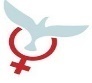 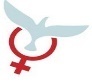 COMMUNIQUELe ministère de l’égalité du genre et du bien-être de la famille tient à informer le public que les crèches/garderies suivantes ont obtenues l’autorisation du Ministère pour être opérationnelles à partir du lundi 14 Juin 2021.Les crèches mentionnées ci-dessus ont été inspectées par les Officiers du ministère et respectent les conditions du protocole sanitaire établies.Le personnel de ces crèches a également reçu les deux doses du vaccin COVID 19 et la liste du personnel vacciné a été certifiée par le ministère de la santé et du bien-être.11 Juin 20211Paradise Angels Terre Rouge2Les Pommiers Pre-Primary & DCC John Kennedy Street, Cottage3Happy KidsRoches Noires4Chez MamBeau Bassin5Kids Arena PPS & NurseryMahebourg6Le Joli SapinUnion Park7P'TITS MOMES Curepipe8Little DarlingVacoas9Bain des Dames Happy AngelsBain des Dames10La Maison du BonheurBaie du Tombeau11Happy ToddlersQuatre Bornes12La Maison des EnfantsQuatre Bornes13Le CygneMontagne Blanche14Teddy BearFlacq15Disney Kids NurserySt Julien D'Hotman16Maison d'AngesBonne Mere